CorrectionComment Orexad optimise ses stocks1) Quels sont les principaux problèmes auxquels l’entreprise a dû faire face ?Les principaux problèmes auxquels l’entreprise a dû faire face se situent au niveau de la gestion des stocks et notamment les ruptures d’approvisionnement. Pour faire face à sa croissance, l’entreprise a mis en place un outil spécialisé pour suppléer son ERP.2) Quelles étaient les limites de leur ERP ?L’ERP en place, et plus précisément le module Oregsfi était :Inadapté aux produits saisonniers (en effet les bornes mini et maxi ne sont calculées qu’une fois par mois à l’issue de la facturation)Ne permettait aucun niveau d’analyseLes chiffres étaient peu fiables sur les produits avec des rotations de vente moyenne et lente3) Comment l’entreprise a-t-elle mis en place ce nouvel outil de gestion des stocks ?L’entreprise a mis en place un logiciel spécialisé de gestion des stocks édité par la société Ordirope : PlanipeCe logiciel permet d’obtenir des chiffres plus précis sur une fréquence plus élevéeLes commandes en cours, la position des stocks et l’historique des 25 derniers mois sont envoyés quotidiennement dans le logiciel pour qu’il calcule régulièrement les bornes mini et maxi tout en respectant des règles additionnelles propres à l’entreprise (coût de la commande, coût de pénurie, etc.)Un accès à Planipe est disponible pour lancer des simulations et éditer des prévisionsLa mise en place de ce nouvel outil n’a pas eu d’impact sur l’organisation du travail ni sur le système informatique4) Pourquoi la gestion des stocks est-elle un enjeu stratégique pour l’entreprise ?La gestion des stocks est un enjeu stratégique car :Un stock est avant tout un coût :Coût de passation de la commande (avance de trésorerie)Coût de possession du stock (entrepôt de stockage, coût logistique)Une mauvaise gestion peut entraîner des ruptures de stocks, donc une perte de chiffre d’affaires (mévente)Une gestion efficace des stocks conduit à une amélioration de la rentabilité, et donc de la compétitivité de l’entrepriseAujourd’hui avec l’essor du E-commerce, la gestion des stocks est un enjeu stratégique, et elle est source d’avantage concurrentiel (ex : Amazon)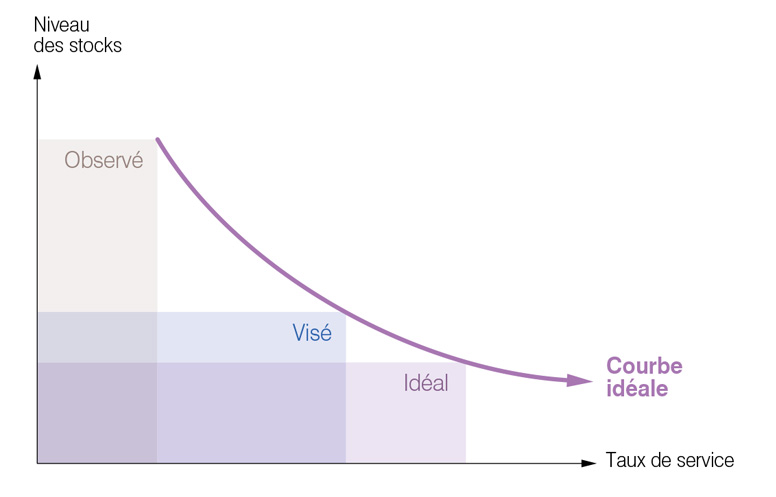 Monaco de plus en plus agile1) A quoi sert le nouveau système d’information mis en place par l’Office monégasque ?Le nouveau SI permet de gérer tout le processus chargée de délivrer  les titres de propriétés industrielles (brevets, marques, etc.).2) De quoi se composait le cahier des charges ?La gestion, l’archivage, la diffusion des titres de propriétés (gestion complète des documents : brevets, marques, dessins, etc.))Flux comptables et interface de suiviPublication au journal officiel sous forme de flux Xml3) Sur quels critères ont été sélectionnées les sociétés suite à l’appel d’offres ?TarifConnaissance du métierConduite du projet4) Expliquez la méthode Agile.Utilisation de technologie libre (Apache, Linux, etc.)Création d’interface légère et réactiveOptimisation au maximum des processus pour simplifier le workflow5) Qu’est-ce que la méthode SCRUM ?Développement incrémentalOn part des besoins des utilisateurs et on améliore au fur et à mesure des besoinsCette méthode permet l’adhésion des utilisateurs et une mise en place en douceur. Scrum est considéré comme une méthode agile.